<Worksheet for Vocabularies>*Match words and pictures.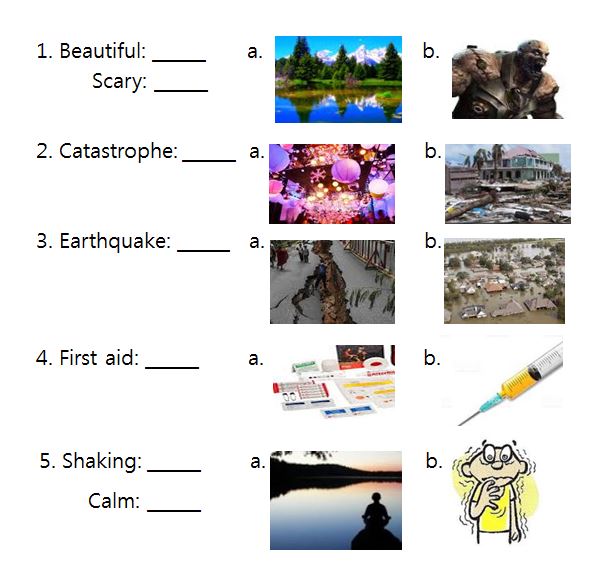 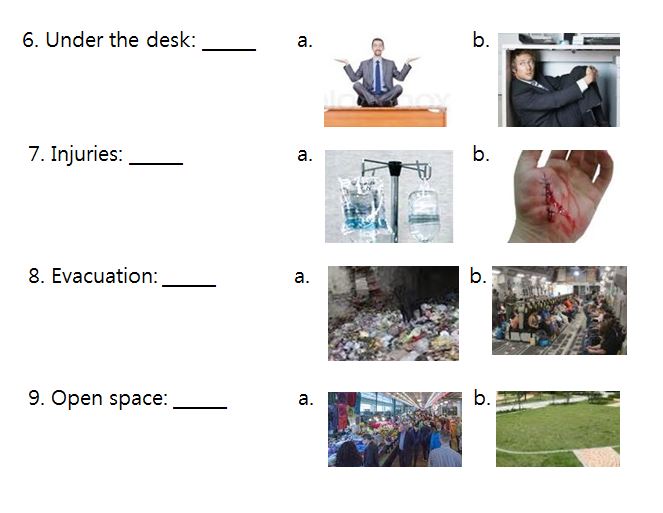 *Write down the vocabularies matching meaning.1. The shaking of the surface of the Earth:    __________________________2. The urgent escape of people away from an area: _____________________3. The assistance given to any person suffering a sudden injury: _____________________<Worksheet for Dictation>*Fill in the blank in order for the guideline for the safety in earthquake situation listening to a speaker.1. Earthquake starts.2. Stay ___A___. Don’t panic.3. Drop and cover. Go ___B___ the desk. 4. Remain ___B____ the desk until ___C___ stops.5. ___C___ stops.6. Check everybody is O.K.7. If somebody got ___D___ and have a phone, call emergency service.(It’s good if somebody has first aid)8. When you are making on your exit, be sure head to the  department evacuation  assembly point or head to the open space.)(**The first letters of dictation vocabularies were written below)A:__c_________B:__u_________C:__s_________D:__f_________v☐ Listening   ☐ Speaking   ☐ Reading   ☐ Grammar  ☐ WritingTopic: Guideline for safety in earthquakeInstructor:Sung(Sung-eui Youn)Level:High beginner(elementary school)Students:12Length:50 minutesMaterials:- White board and board markers- Listening of youtube clip by using a computer(3 min.)- Desk, first aid, cellphone, signs for exit and open space for role play(each group)- Vocabulary worksheet(12 copies)- Dictation worksheet(12 copies)Aims: - To practice listening information about the safety rules for earthquake situation which can happen in many countries- To practice to understand what is in the video clip- To predict what students do in the real earthquake situation- To exercise speaking by discussion of each group members- To be able to know what the new vocabularies mean in detail in the listening- To be able to share their own ideas and experiences each otherLanguage Skills:- Reading: vocabulary worksheet- Listening: the video clip- Speaking: interacting each other with their experiences and comparing answers with groups, discussion in each groups- Writing: matching exercise, taking dictationLanguage Systems:- Lexis: vocabularies- Discourse: short script- Function: preparation in emergent earthquakeAssumptions:- Students had experiences of earthquake in the last weekend.- There are 3 students in each group.Anticipated Errors and Solutions:- Students cannot listen to the vocabulary easily.-> First, the teacher do the class work until the students understand the unfamiliar vocabulary and then play the audio of video clip that they couldn’t understand one more time. Then the teacher give an extra assignment to only the students who cannot understand yet about listening to the video clip until they are able to get it.- A particular group can require the discussion time more.-> If every student wants to get more time, give 1 more minute and make the role paly time short.-> If a few of students want to get more time, don’t need to give more time for discussion.- The class doesn’t have much time for role ply.-> The teacher can make role play together as a whole class, not groups by teacher’s guidelineReferences:- Video clip(Script): https://www.youtube.com/watch?v=1KlLSB4uhzk&t=23s      - Pictures of Worksheet: www.google.comLead-InLead-InLead-InLead-InMaterials: BoardMaterials: BoardMaterials: BoardMaterials: BoardTimeSet UpStudent ActivityTeacher Talk3 minWhole ClassResponse or answer to the teacher’s simple questionHello. Everyone. How was your weekend? I‘ve heard there were an earthquake in this area. (The teacher show shaking gestures.) Does anybody getting hurts from an earthquake? Are your family members O.K.?You were very surprised at this event by searching the news involved in earthquake. To prepare the situation like this in the future, we’ll listen to the basic guideline of the safety of earthquake.First of all, we need to do worksheet of vocabularies that the speaker used.Pre-ActivityPre-ActivityPre-ActivityPre-ActivityMaterials: Idioms/vocabulary worksheet, pictures involved in earthquakeMaterials: Idioms/vocabulary worksheet, pictures involved in earthquakeMaterials: Idioms/vocabulary worksheet, pictures involved in earthquakeMaterials: Idioms/vocabulary worksheet, pictures involved in earthquakeTimeSet UpStudent ActivityTeacher Talk10 min2 minWhole ClassIndividuallyWhole ClassIndividuallyWhole ClassWholeClassListen and follow teacher’s directionTake worksheet of vocabulariesAnswer to CCQTake worksheet continuallySpeak and listenListen1. Vocabularies- Instruction You need to do matching exercise for knowing vocabularies by yourself. Also, you get the chance to learn about new vocabularies and a few of familiar vocabulary before listening script by seeing the pictures. You get 5 minutes.(Distribute the worksheet of vocabularies)- DemonstrationMatch the picture and meaning to the right vocabularies.- CCQAre you working in group?What do you learn through matching exercise?How much time do you have?Let the students know about time left until finishing, and ask to them about giving 1 minute more if they want.Check whether students write down the right answers on their worksheet by using the white board.- Encourage to draw students experiences for answers although they are simple sentences.- Look through all vocabularies in detail to show right answer to students2. Prediction- InstructionsIf you are in the class in an earthquake, what are you going to do? You can imagine everything around you is very shaking now.Write down what students would do in that situation.Main ActivityMain ActivityMain ActivityMain ActivityMaterials: Computer, Speaker, Pictures, White boardMaterials: Computer, Speaker, Pictures, White boardMaterials: Computer, Speaker, Pictures, White boardMaterials: Computer, Speaker, Pictures, White boardTimeSet UpStudent ActivityTeacher Talk6 min12 min11 minWholeClassWholeClassWholeClassWholeClassWhole class &IndividuallyGroupsIndividuallyGroupsListen to the video clipAnswer to CCQListen Answer to CCQListen to the video clip 2 times more and take worksheet of dictationShare and check the answersGet the right answersRole play following the guideline for the safety in earthquake situationInteract each other1. Listening for the subject- InstructionsNow, I’ll play the audio of video clip. You need to concentrate on listening what the speaker says. You should listen to script thinking the earthquake situation. You can take a note.-CCQWhat should you imagine during listening time?Are you allowed to use taking a note?2. Listening for Details-InstructionsYou already listen to the speaker with taking notes. You can listen to the speakers 2 more times. By doing this, you can fill in the blanks in your worksheet for dictation.-CCQHow many times are you going to listen to speaker more?What are you going to do?(Distribute the worksheet for dictation)Play the video clip(only playing audio)Students write down answers listening to a speaker.As I mentioned before, I’ll let you listen one more time. You can fill in the blanks.(Play one more cycle)You need to compare your answers with your group members.(If there is the answer that nobody knows, the teacher can give the answer on the white board.)Next, we’re going to do role play. Referring to your completed worksheet of dictation, you can do role play with your group members. Two players are supposed to be 2 students in the class in earthquake situation. The last player can read each step for other 2 players in order that they can listen and follow the steps. You can use your desk and cell phone, also I’ll offer first aid kits and signs of exit and the open space to each group for role play.If you finish role play, groups can change their roles and do role play again.Students can check whether they followed the guideline each other.Post ActivityPost ActivityPost ActivityPost ActivityMaterials: N/AMaterials: N/AMaterials: N/AMaterials: N/ATimeSet UpStudent ActivityTeacher Talk6minWholeClassWholeClassGroupsWholeClassDiscuss with group membersAnswer to CCQDiscussion with group membersShare opinions together Listen to teacher’s talk1. Free Production-InstructionsDo you think the guideline for the safety in earthquake situation is easy to follow? Can you follow the guideline in actual situation? Have you ever heard the earthquakes occurred in other areas and do you know other safety rules?Discuss about this with your group members. You have 4 minutes.-CCQ How many people do you discuss with?How much time do you have?Participate within each group discuss togetherShare student’s opinions.Take 2 volunteers if time runs out.2. Conclude lessonElicit today’s main idea and vocabularies for students.-Give homeworkAssignment is listening to the video clip 5 times and memorizing about the vocabularies we learned today.Good job today. Please don’t panic in earthquake situation following the guideline. See you in the next class!